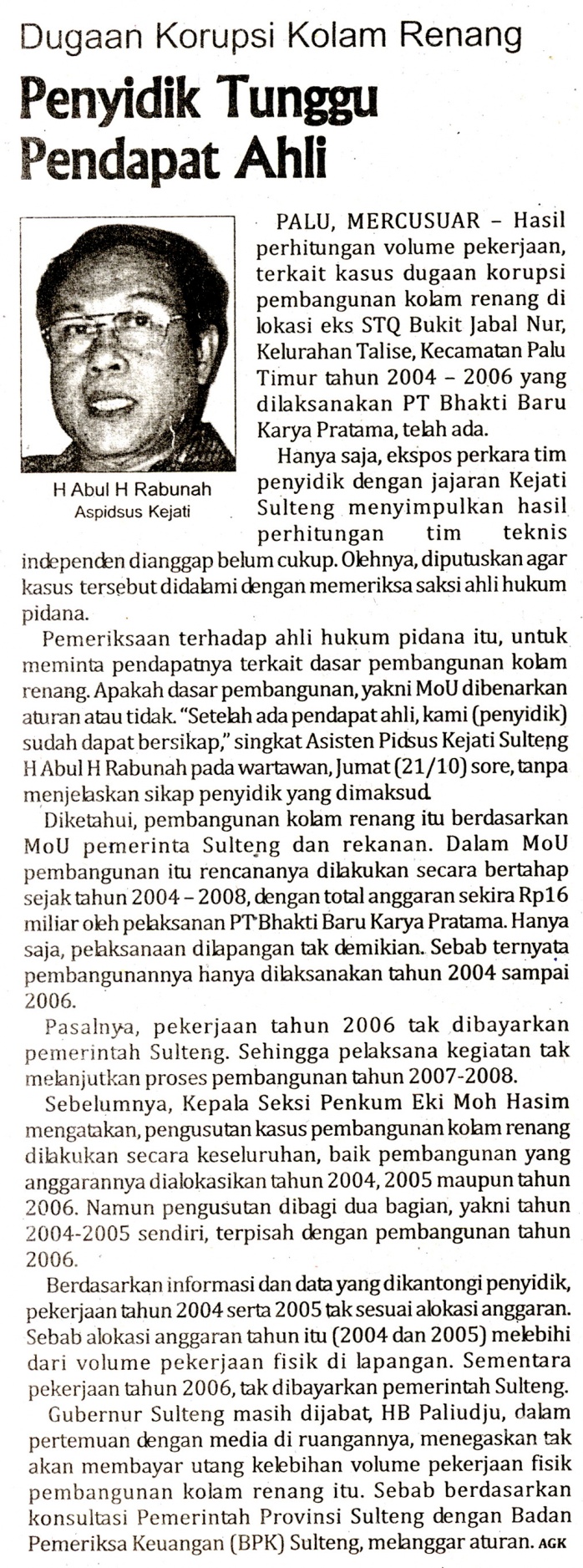 Harian    :MercusuarKasubaudSulteng  IHari, tanggal:Sabtu, 22 Oktober 2011KasubaudSulteng  IKeterangan:Halaman 4 Kolom 1KasubaudSulteng  IEntitas:Kota PaluKasubaudSulteng  I